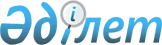 Тимирязев ауданының ауылдық елді мекендеріне жұмыс істеу және тұру үшін келген денсаулық сақтау, білім беру, әлеуметтік қамсыздандыру, мәдениет, спорт және агроөнеркәсіптік кешен мамандарына 2015 жылы әлеуметтік қолдау шараларын ұсыну туралы
					
			Күшін жойған
			
			
		
					Солтүстік Қазақстан облысы Тимирязев аудандық мәслихатының 2014 жылғы 23 желтоқсандағы № 32/3 шешімі. Солтүстік Қазақстан облысының Әділет департаментінде 2015 жылғы 16 қаңтарда N 3067 болып тіркелді. Күші жойылды - Солтүстік Қазақстан облысы Тимирязев ауданы мәслихатының 2015 жылғы 4 мамырдағы N 36/3 шешімімен      Ескерту. Күші жойылды - Солтүстік Қазақстан облысы Тимирязев ауданы мәслихатының 04.05.2015 N 36/3 шешімімен (алғаш рет ресми жарияланған күннен кейін он күнтізбелік күн өткен соң қолданысқа енгізіледі).

      "Қазақстан Республикасындағы жергілікті мемлекеттік басқару және өзін-өзі басқару туралы" Қазақстан Республикасының 2001 жылғы 23 қаңтардағы Заңының 6-бабына, "Агроөнеркәсiптiк кешендi және ауылдық аумақтарды дамытуды мемлекеттiк реттеу туралы" Қазақстан Республикасының 2005 жылғы 8 шілдедегі Заңының 18-бабының 8-тармағына, "Ауылдық елді мекендерге жұмыс істеу және тұру үшін келген денсаулық сақтау, білім беру, әлеуметтік қамсыздандыру, мәдениет, спорт және агроөнеркәсіптік кешен мамандарына әлеуметтік қолдау шараларын ұсыну мөлшерін және ережесін бекіту туралы" Қазақстан Республикасы Үкіметінің 2009 жылғы 18 ақпандағы № 183 Қаулысына сәйкес Тимирязев аудандық мәслихаты ШЕШТІ:

      1. Аудан әкімімен айтылған қажеттіліктерді есепке ала отырып, Тимирязев ауданының ауылдық елді мекендеріне жұмыс істеу және тұру үшін келген денсаулық сақтау, білім беру, әлеуметтік қамсыздандыру, мәдениет, спорт және агроөнеркәсіптік кешен мамандарына берілсін:

      1) жетпіс еселік айлық есептік көрсеткішке тең сомада көтерме жәрдемақы;

      2) тұрғын үй сатып алу немесе салу үшін әлеуметтік қолдау – бір мың бес жүз еселік айлық есептік көрсеткіштен аспайтын сомада бюджеттік кредит.

      2. Осы шешімнің 1 тармағының 1), 2) тармақшаларының қолданылуы ветеринария саласында қызмет атқаратын ветеринарлық пункттердің ветеринар мамандарына қатысты.

      3. Осы шешім алғаш рет ресми жарияланған күннен кейін он күнтізбелік күн өткен соң қолданысқа енгізіледі.


					© 2012. Қазақстан Республикасы Әділет министрлігінің «Қазақстан Республикасының Заңнама және құқықтық ақпарат институты» ШЖҚ РМК
				
      Аудандық мәслихаттың 
ХХХII сессия төрағасы

Ж. Жантоқов

      Аудандық мәслихаттың 
хатшысы

С.Мұстафин
